BJC “ Jaunība” piedāvātie pasākumi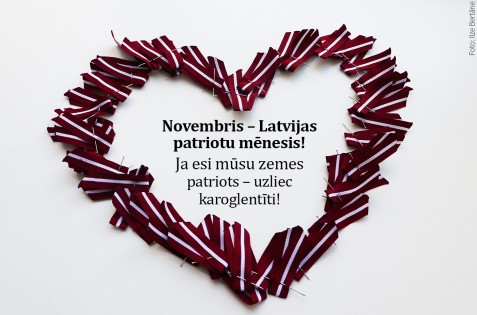 Novembra mēnesīdatums                                   pasākumsatbildīgaisNorises vieta, laiks1.11.Zīmējumu konkurss “Mana Latvija” bērnu kluba “Smaids” audzēkņiem L.JoksteDaugavpils pilsētas Bērnu un jauniešu centrs “Jaunība” Bērnu klubs “Smaids”
plkst.16.30No 1.11.EVS projekta dalībnieces Shannara Schumann fotoizstāde "Latvija - no pagātnes līdz tagadnei".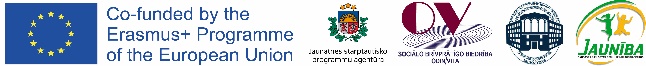 V. RudņevaG. MartirosjanLatgales Centrālās bibliotēkas filiāle Piekrastes bibliotēka2.11.Latvijas skolēnu trases automodeļu sacensības iesācējiem „Motormuzeja kauss”M.KardeļsRīgas Motormuzejs5.11.Radošā darbnīca “Dāvanas Latvijai” bērnu kluba “Smaids” audzēkņiemT.SuhoviloL.SolovjevaDaugavpils pilsētas Bērnu un jauniešu centrs “Jaunība” Bērnu klubs “Smaids”
 plkst. 16.205.11.Daugavpils pilsētas Bērnu un jauniešu centra “Jaunība” bērnu kluba “Grīva” audzēkņiem “Nākotnes profesija” proforientācijas nodarbība J.SmirnovaDaugavpils pilsētas Bērnu un jauniešu centra “Jaunība” bērnu klubs “Grīva”6.11.Lāčplēša dienas piedzīvojumu sacensībasA.SmoļakovaSporta bāze “Dzintariņš”,plkst. 14.006.11.7.11.13.11.14.11.Krāsojamās grāmatas “Mana pilsēta. Rajons Ruģeļi”  veidošana bērnu kluba “Ruģeļi” audzēkņi.A.SkurjateDaugavpils pilsētasbērnu un jauniešucentrs “Jaunība”Bērnu klubs „Ruģeļi”plkst.16.007.11.Seminārs direktoru vietniekiem audzināšanas darba jomāAgnese Jurģīte20029945Daugavpils pilsētas Bērnu un jauniešu centrs “Jaunība”
plkst.15.00 7.11.Radošo darbnīca „Latviešu tautas ornamenti” mūsu aksesuāros dažādās tehnikās bērnu kluba “Žēlsirdība” audzēkņiemA.MamajenaŅ.ŅeginskaDaugavpils pilsētas Bērnu un jauniešu centrs “Jaunība” Bērnu klubs “Žēlsirdība” 
plkst.14.008.11.„Lačplēša spēles” – spēka, prāta un veiklības sacensības bērnu kluba “Ruģeļi” audzēkņiemA.SkurjateDaugavpils pilsētasbērnu un jauniešucentrs “Jaunība”Bērnu klubs „Ruģeļi”plkst.16.008.11.”Eju pa pilsētas ielām…Radoša stunda bērnu kluba „Fortūna” audzēkņiem.G. Martirosjan V. RudņevaDaugavpils pilsētas Bērnu un jauniešu centrs “Jaunība” Bērnu klubā „Fortūna”plkst.14:009.11.„ELEKTRONIKAS DIENĀ 2019”J.KonovalovsJ.KonovalovsRīgas Tehniskās universitātes Elektronikas un telekomunikāciju fakultātes telpās Āzenes ielā 12, Rīgā.Rīgas Tehniskās universitātes Elektronikas un telekomunikāciju fakultātes telpās Āzenes ielā 12, Rīgā.Rīgas Tehniskās universitātes Elektronikas un telekomunikāciju fakultātes telpās Āzenes ielā 12, Rīgā.11.11. - 9.12.   BJC "Jaunība" pulciņa "Telotājmāksla" audzēkņu darbu izstāde “Gaisma” J. Veļičko
Ž. JezerskaJ. Veļičko
Ž. Jezerska Daugavpils pilsētas Bērnu un jauniešu centrs “Jaunība” 1. stāvs Daugavpils pilsētas Bērnu un jauniešu centrs “Jaunība” 1. stāvs Daugavpils pilsētas Bērnu un jauniešu centrs “Jaunība” 1. stāvs9.11.Latvijas skolēnu trases automodeļu sacensības iesācējiem „Motormuzeja kauss”M.KardeļsM.KardeļsRīgas MotormuzejsRīgas MotormuzejsRīgas Motormuzejs11.11.Būt latvietim un stāvēt malāTo Tēvuzeme neatļauj.Joprojām atbildības nastuŠis laiks uz katra pleciem krauj.                                                         /K. Apškrūma/Sirsnīgi sveicam Lāčplēša dienā!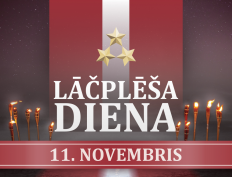 Būt latvietim un stāvēt malāTo Tēvuzeme neatļauj.Joprojām atbildības nastuŠis laiks uz katra pleciem krauj.                                                         /K. Apškrūma/Sirsnīgi sveicam Lāčplēša dienā!Būt latvietim un stāvēt malāTo Tēvuzeme neatļauj.Joprojām atbildības nastuŠis laiks uz katra pleciem krauj.                                                         /K. Apškrūma/Sirsnīgi sveicam Lāčplēša dienā!Būt latvietim un stāvēt malāTo Tēvuzeme neatļauj.Joprojām atbildības nastuŠis laiks uz katra pleciem krauj.                                                         /K. Apškrūma/Sirsnīgi sveicam Lāčplēša dienā!Būt latvietim un stāvēt malāTo Tēvuzeme neatļauj.Joprojām atbildības nastuŠis laiks uz katra pleciem krauj.                                                         /K. Apškrūma/Sirsnīgi sveicam Lāčplēša dienā!Būt latvietim un stāvēt malāTo Tēvuzeme neatļauj.Joprojām atbildības nastuŠis laiks uz katra pleciem krauj.                                                         /K. Apškrūma/Sirsnīgi sveicam Lāčplēša dienā!11.11.Lāčpleša dienai veltītas sacensības konstruktora ”Lego”  salikšanā bērnu kluba  „Žēlsirdība ” audzēkņiemLāčpleša dienai veltītas sacensības konstruktora ”Lego”  salikšanā bērnu kluba  „Žēlsirdība ” audzēkņiemA.MamajenaA.MamajenaA.MamajenaDaugavpils pilsētas Bērnu un jauniešu centrs “Jaunība” Bērnu klubs “Žēlsirdība”
 plkst.14.3011.11.Radošā darbnīca “Daugavas krastos” bērnu kluba „Fortūna” audzēkņiem.Radošā darbnīca “Daugavas krastos” bērnu kluba „Fortūna” audzēkņiem.M.BojarovaV. RudņevaM.BojarovaV. RudņevaM.BojarovaV. RudņevaDaugavpils pilsētas Bērnu un jauniešu centrs “Jaunība” Bērnu klubs „Fortūna”plkst.16:2011.11.Foto-konkurss „Latvijas lepnums” bērnu kluba “Sudraba avoti” audzēkņiemFoto-konkurss „Latvijas lepnums” bērnu kluba “Sudraba avoti” audzēkņiemĻ.PavļukovaĻ.PavļukovaĻ.PavļukovaDaugavpils pilsētas Bērnu un jauniešu centrs “Jaunība” Bērnu klubs „Sudraba avoti”,plkst. 16.0011.11.„Lačplēša spēles” - spēka, prāta un veiklības sacensības kluba „Mezgls” puišiem„Lačplēša spēles” - spēka, prāta un veiklības sacensības kluba „Mezgls” puišiemO.Taļmane-JansoneO.Taļmane-JansoneO.Taļmane-JansoneDaugavpils pilsētas bērnu un jauniešu centrs “Jaunība” Bērnu klubs „Mezgls”
plkst.15.0011.-
23. 11. Izstāde “Latvija. Latgale. Daugavpils”Izstāde “Latvija. Latgale. Daugavpils”A.LabuteA.LabuteA.LabuteTehniskās jaunrades nodaļa A.Pumpura 17., skatlogos12.11.Atklātņu konkurss “Manai dzimtenei” bērnu kluba “Smaids” audzēkņiemAtklātņu konkurss “Manai dzimtenei” bērnu kluba “Smaids” audzēkņiemL.SolovjevaL.SolovjevaL.SolovjevaDaugavpils pilsētas Bērnu un jauniešu centrs “Jaunība” Bērnu klubs “Smaids”,plkst. 16.1013.11.Spēle – konkurss Daugavpils pilsētas pamatskolas skolēniem “Ceļā uz pilsonību”Spēle – konkurss Daugavpils pilsētas pamatskolas skolēniem “Ceļā uz pilsonību”L. SmikovaL. SmikovaL. SmikovaDaugavpils Novadpētniecības un mākslas muzejs
plkst.15.3013. 11.Pilsētas skolu 8.-12.kl. skolēniem tikšanās ar pilsētas jauniešu organizāciju JaunsargiPilsētas skolu 8.-12.kl. skolēniem tikšanās ar pilsētas jauniešu organizāciju JaunsargiT. SmirnovaDPISAT. SmirnovaDPISAT. SmirnovaDPISADaugavpils pilsētas Bērnu un jauniešu centrs “Jaunība” plkst. 17.0014.11.Daugavpils pilsētas Bērnu un jauniešu centra “Jaunība” audzēkņiem un darbiniekiem LR dzimšanas dienas ieskaņu koncertsDaugavpils pilsētas Bērnu un jauniešu centra “Jaunība” audzēkņiem un darbiniekiem LR dzimšanas dienas ieskaņu koncertsL.SmikovaL.SmikovaL.SmikovaDaugavpils pilsētas Bērnu un jauniešu centrs “Jaunība”, aktu zālēplkst.17.0014.11.Konkurss-viktorīna „Latvija – manas mājas” bērnu kluba “Žēlsirdība” audzēkņiem.Konkurss-viktorīna „Latvija – manas mājas” bērnu kluba “Žēlsirdība” audzēkņiem.A.MamajevaA.MamajevaA.MamajevaDaugavpils pilsētas Bērnu un jauniešu centrs “Jaunība” Bērnu klubs “Žēlsirdība” 
plkst.14.0014.11., 
15.11.Radošās darbnīcas “Latvijas zīmes”.Radošās darbnīcas “Latvijas zīmes”.A.LabuteA.LabuteA.LabuteTehniskās jaunrades nodaļa A.Pumpura 17., (10. vsk. 1.a un 1.b kl.)15.11.Spēle-viktorīna „ Latvijai – 100 + ”  bērnu kluba „Mezgls” audzēkņiemSpēle-viktorīna „ Latvijai – 100 + ”  bērnu kluba „Mezgls” audzēkņiemO.Taļmane-JansoneO.Taļmane-JansoneO.Taļmane-JansoneDaugavpils pilsētas bērnu un jauniešu centrs “Jaunība” Bērnu klubs „Mezgls” 
plkst.15.0015.11.“Mana Latvija” - radoša stunda bērnu kluba „Fortūna” audzēkņiem.“Mana Latvija” - radoša stunda bērnu kluba „Fortūna” audzēkņiem.G. MartirosjanG. MartirosjanG. MartirosjanDaugavpils pilsētas Bērnu un jauniešu centrs “Jaunība” Bērnu klubs „Fortūna”plkst.14:0015.11.18.novembris “Kas jāzin katram latvijas pilsonim!’’Pārdaugavas bibliotēkas apmēklējums.Latvijas koroga sagatavošana. Daugavpils pilsētas Bērnu un jauniešu centra “Jaunība” bērnu kluba “Grīva” audzēkņiem18.novembris “Kas jāzin katram latvijas pilsonim!’’Pārdaugavas bibliotēkas apmēklējums.Latvijas koroga sagatavošana. Daugavpils pilsētas Bērnu un jauniešu centra “Jaunība” bērnu kluba “Grīva” audzēkņiemJ.SmirnovaJ.SmirnovaJ.SmirnovaDaugavpils pilsētas Bērnu un jauniešu centra “Jaunība” bērnu klubs “Grīva”16.11.Radošās darbnīcas “Daugavpils - 100 un Erebuni - Erevāna -2801” bērnu kluba „Fortūna” audzēkņiem.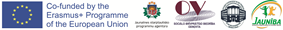 Radošās darbnīcas “Daugavpils - 100 un Erebuni - Erevāna -2801” bērnu kluba „Fortūna” audzēkņiem.E.DavidčuksG. MartirosjanE.DavidčuksG. MartirosjanE.DavidčuksG. MartirosjanDaugavpils pilsētas Bērnu un jauniešu centrs “Jaunība” Bērnu klubs „Fortūna”plkst.11:3016.11.Orientēšanās sacensības “Uz divu sezonu robežas – 2019”Orientēšanās sacensības “Uz divu sezonu robežas – 2019”A.SmoļakovaA.SmoļakovaA.SmoļakovaJēkabpils, plkst.9.3018.11.Turi Latviju dziļi ieslēgtu savā sirdī.
Turi to kā lielāko dārgumu, ko nedrīkst pazaudēt.=
Jo, zaudējis Latviju, tu zudīsi pats.                                                        /Jānis Jaunsudrabiņš/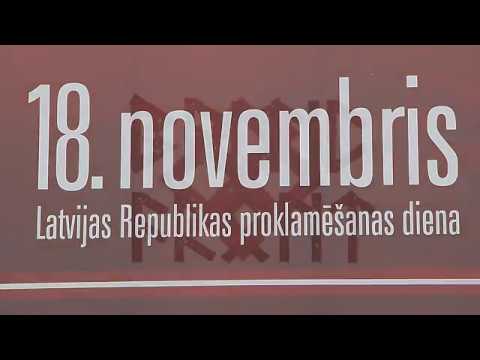 Turi Latviju dziļi ieslēgtu savā sirdī.
Turi to kā lielāko dārgumu, ko nedrīkst pazaudēt.=
Jo, zaudējis Latviju, tu zudīsi pats.                                                        /Jānis Jaunsudrabiņš/Turi Latviju dziļi ieslēgtu savā sirdī.
Turi to kā lielāko dārgumu, ko nedrīkst pazaudēt.=
Jo, zaudējis Latviju, tu zudīsi pats.                                                        /Jānis Jaunsudrabiņš/Turi Latviju dziļi ieslēgtu savā sirdī.
Turi to kā lielāko dārgumu, ko nedrīkst pazaudēt.=
Jo, zaudējis Latviju, tu zudīsi pats.                                                        /Jānis Jaunsudrabiņš/Turi Latviju dziļi ieslēgtu savā sirdī.
Turi to kā lielāko dārgumu, ko nedrīkst pazaudēt.=
Jo, zaudējis Latviju, tu zudīsi pats.                                                        /Jānis Jaunsudrabiņš/Turi Latviju dziļi ieslēgtu savā sirdī.
Turi to kā lielāko dārgumu, ko nedrīkst pazaudēt.=
Jo, zaudējis Latviju, tu zudīsi pats.                                                        /Jānis Jaunsudrabiņš/18.11.Latvijas Valsts himnas dziedāšanaLatvijas Valsts himnas dziedāšana12.vidusskolas un 16.vidusskolas kori ( P.Veļičko, L.Grakova)12.vidusskolas un 16.vidusskolas kori ( P.Veļičko, L.Grakova)12.vidusskolas un 16.vidusskolas kori ( P.Veļičko, L.Grakova)Vienības laukums19.11.Konkurss “ Ceļojums pa Latvijas pilsētām” bērnu kluba “Smaids” audzēkņiemKonkurss “ Ceļojums pa Latvijas pilsētām” bērnu kluba “Smaids” audzēkņiemT.SuhoviloT.SuhoviloT.SuhoviloDaugavpils pilsētas Bērnu un jauniešu centrs “Jaunība” Bērnu klubs “Smaids”
 plkst.15.3020.11. “Uz zemeslodes ,zem saules , ir tāda zeme- Latvija...” patriotiskā stunda, vetīta valsts dzimšanas dienai bērnu kluba “Žēlsirdība” audzēkņiem “Uz zemeslodes ,zem saules , ir tāda zeme- Latvija...” patriotiskā stunda, vetīta valsts dzimšanas dienai bērnu kluba “Žēlsirdība” audzēkņiemA.MamajevaS.OļenovaA.MamajevaS.OļenovaA.MamajevaS.OļenovaDaugavpils pilsētas Bērnu un jauniešu centrs “Jaunība” Bērnu klubs “Žēlsirdība” 
plkst.15.0020.11.BJC "Jaunība"  pulciņu audzēkņiem spēle - konkurss "Ceļā uz pilsonību" BJC "Jaunība"  pulciņu audzēkņiem spēle - konkurss "Ceļā uz pilsonību" L. SmikovaL. SmikovaL. SmikovaDaugavpils Novadpetniecības un mākslas muzejs
plkst. 15.3021.11.Pedagogu profesionālās kompetences pilnveides seminārs “Praksē balstīta skolotāju profesionālā sadarbība un kompetenču pieeja mūzikas stundās”Pedagogu profesionālās kompetences pilnveides seminārs “Praksē balstīta skolotāju profesionālā sadarbība un kompetenču pieeja mūzikas stundās”J. Vucēna, A.ZarāneJ. Vucēna, A.ZarāneDaugavpils Valsts ģimnāzija
plkst.15.30Daugavpils Valsts ģimnāzija
plkst.15.3022.11.Daugavpils pilsētas Bērnu un jauniešu centra “Jaunība” bērnu kluba “Grīva” audzēkņiem meistarklase ,,Konfekšu pušķis”Daugavpils pilsētas Bērnu un jauniešu centra “Jaunība” bērnu kluba “Grīva” audzēkņiem meistarklase ,,Konfekšu pušķis”J.SmirnovaJ.SmirnovaDaugavpils pilsētas Bērnu un jauniešu centra “Jaunība” bērnu klubs “Grīva”Daugavpils pilsētas Bērnu un jauniešu centra “Jaunība” bērnu klubs “Grīva”25.11.Konkurss “ Ceļojums pa cietoksni” bērnu kluba “Smaids” audzēkņiemKonkurss “ Ceļojums pa cietoksni” bērnu kluba “Smaids” audzēkņiemT.SuhoviloT.SuhoviloDaugavpils pilsētas Bērnu un jauniešu centrs “Jaunība” Bērnu klubs “Smaids”
 plkst. 15.30Daugavpils pilsētas Bērnu un jauniešu centrs “Jaunība” Bērnu klubs “Smaids”
 plkst. 15.3027.11.Pilsētas skolu pašpārvalžu dalībniekiem, pilsētas jauniešu biedrības “Sarkanais krusts” pārstāvjiem apmācības seminārs “Līderu aktivitātes”Pilsētas skolu pašpārvalžu dalībniekiem, pilsētas jauniešu biedrības “Sarkanais krusts” pārstāvjiem apmācības seminārs “Līderu aktivitātes”T. SmirnovaDPISAT. SmirnovaDPISADaugavpils pilsētas Bērnu un jauniešu centrs “Jaunība”
plkst. 16.00 Daugavpils pilsētas Bērnu un jauniešu centrs “Jaunība”
plkst. 16.00 28.11.Ģimenes diģitālo aktivitāšu centra apmēklējums bērnu kluba „Mezgls” audzēkņiemĢimenes diģitālo aktivitāšu centra apmēklējums bērnu kluba „Mezgls” audzēkņiemO.Taļmane-JansoneO.Taļmane-JansoneDaugavpils pilsētas bērnu un jauniešu centrs “Jaunība” Bērnu klubs „Mezgls” 
plkst.16.00Daugavpils pilsētas bērnu un jauniešu centrs “Jaunība” Bērnu klubs „Mezgls” 
plkst.16.0028. 11.Floristikas seminārs “Egles rota – egle” pilsētas skolotājiem un floristikas pulciņu vadītājiemFloristikas seminārs “Egles rota – egle” pilsētas skolotājiem un floristikas pulciņu vadītājiemO.SverčkauskaO.SverčkauskaDaugavpils pilsētas Bērnu un jauniešu centrs “Jaunība” 
kab. Nr. 5, plkst 16.00Pieteikties līdz 22.11.e-pastts olgasverckauska@inbox.lvvai t. 65437370Daugavpils pilsētas Bērnu un jauniešu centrs “Jaunība” 
kab. Nr. 5, plkst 16.00Pieteikties līdz 22.11.e-pastts olgasverckauska@inbox.lvvai t. 6543737029.11.Bērnu kluba “Ruģeļi” audzēkņu piedalīšanās projektā „Veselības veicināšanas un slimību profilakses pasākumi Daugavpils pilsētas pašvaldībā” pasākumā “Emociju serviss”.Tikšanās ar psihologu.Bērnu kluba “Ruģeļi” audzēkņu piedalīšanās projektā „Veselības veicināšanas un slimību profilakses pasākumi Daugavpils pilsētas pašvaldībā” pasākumā “Emociju serviss”.Tikšanās ar psihologu.A.SkurjateA.SkurjateDaugavpils pilsētasbērnu un jauniešucentrs “Jaunība”Bērnu klubs „Ruģeļi”plkst.16.00Daugavpils pilsētasbērnu un jauniešucentrs “Jaunība”Bērnu klubs „Ruģeļi”plkst.16.00Līdz 16.12.Daugavpils pilsētas Bērnu un jauniešu centra “Jaunība” starpklubu vizuālās mākslas konkurss “Daugavpils vēl pēc simts...”Daugavpils pilsētas Bērnu un jauniešu centra “Jaunība” starpklubu vizuālās mākslas konkurss “Daugavpils vēl pēc simts...”E.DavidčuksE.DavidčuksDaugavpils pilsētas Bērnu un jauniešu centrs “Jaunība” Bērnu klubos Darbu iesniegšana līdz 29.11.Daugavpils pilsētas Bērnu un jauniešu centrs “Jaunība” Daugavpils pilsētas Bērnu un jauniešu centrs “Jaunība” Bērnu klubos Darbu iesniegšana līdz 29.11.Daugavpils pilsētas Bērnu un jauniešu centrs “Jaunība” 